Défis :Jouons avec nos mains.Activité 2 :Dessine avec ta main un animal. N’oublie pas de le colorier. Range-le soigneusement et tu l’apporteras le jour de ton retour. Nous décorerons la classe de vos dessins.Voici le mien :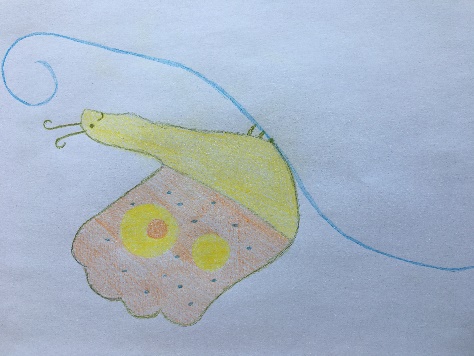 